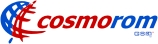  Strada VirgiliuNu am nicio idee ce era pe vremea Cosmorom aici ! E prima data când merg pe aceasta strada (care este totusi foarte aproape de casa, e chiar în spatele site-ului Connex 2005), asa ca descopar complet zona ! Este totusi interesant pentru ca am descoperit ca lega în retea site-ul de la Gara de Nord, BU040 ; prin acel site mai tranzita si BU051-ul de pe Stirbei Voda. Acest site TM constituia deci un Cluster (punct de conectare la FO, « agregator » de site-uri) în reteaua Cosmorom.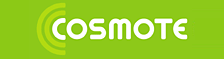 Inca un site cam foarte nou, « post iulie 2008 » (instalat probabil prin toamna aceluiasi an), amplasat pe un sediu RTC (si oficiu postal) pe care cei de la Cosmorom aveau deja un site de tip TM (transmisii). In septembrie 2009 era totusi deja instalat (si Clicknetu’ la fel), eu as zice deci ca a ajuns în decursul anului 2009.Antenele Andrew (cu TMA, cel de generatie mai veche ?) sunt montate pe un pilonas destul de înalt (trebuie recunoscut ca oficiul postal este foarte mic, asa ca e aproape complet mascat de blocurile din jurul lui), cu un reutilizat MW de 0.6m Ericsson (plin de etichete, pacat ca nu se vede ce scrie pe ele). RBS-urile par sa fie instalate într-un shelter.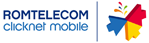 Strada  Virgiliu nr.39-47, Sector 1L-m gasit în lista RTC oficiala de site-uri de la sfârsitul lunii octombrie 2008, asa ca putem spune ca este un site destul de vechi, construit în iarna anului 2008.RTC Site code : 41075ZTE Proposal, Survey start time : 02/11/2008